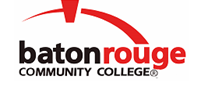 Baton Rouge Community CollegeAcademic Affairs Master SyllabusDate Approved:	4 September 2020Term and Year of Implementation:	Fall 2020Course Title:	Police Systems and PracticesBRCC Course Rubric:	CJUS 2313Previous Course Rubric:	CJUS 110Lecture Hours per week-Lab Hours per week-Credit Hours:	3-0-3Per semester:  Lecture Hours-Lab Hours-Instructional Contact Hours:	45-0-45Louisiana Common Course Number:	CCRJ 2313CIP Code:	43.0107Course Description:	:  Introduces the historical and social settings of the police; the police role and discretion; police organization and practices; and problems of law enforcement in a democratic society.Prerequisites:		CJUS 1013 (or CJUS 101) with a grade of C or betterCo-requisites:		NoneSuggested Enrollment Cap:	35Learning Outcomes.  Upon successful completion of this course, the students will be able to:1.	Describe the historical origins of modern law enforcement.2.	Demonstrate knowledge of the types and functions of American law enforcement agencies today.3.	Explain the roles of police officers today.4.	Discuss topics of current interest in policing.Assessment Measures.  Assessment of all learning outcomes will be measured using the following methods:1.	Administer instructor created objective exams during the semester to demonstrate the students’ abilities in understanding, defining, identifying, and applying their knowledge of police systems and practices.Information to be included on the Instructor’s Course Syllabi:Disability Statement:  Baton Rouge Community College seeks to meet the needs of its students in many ways.  See the Office of Disability Services to receive suggestions for disability statements that should be included in each syllabus.Grading: The College grading policy should be included in the course syllabus.  Any special practices should also go here.  This should include the instructor’s and/or the department’s policy for make-up work.  For example in a speech course, “Speeches not given on due date will receive no grade higher than a sixty” or “Make-up work will not be accepted after the last day of class”.Attendance Policy:  Include the overall attendance policy of the college.  Instructors may want to add additional information in individual syllabi to meet the needs of their courses.General Policies: Instructors’ policy on the use of things such as beepers and cell phones and/or hand held programmable calculators should be covered in this section.Cheating and Plagiarism:  This must be included in all syllabi and should include the penalties for incidents in a given class.  Students should have a clear idea of what constitutes cheating in a given course.Safety Concerns:  In some courses, this may be a major issue.  For example, “No student will be allowed in the lab without safety glasses”.  General statements such as, “Items that may be harmful to one’s self or others should not be brought to class”.Library/ Learning Resources:  Since the development of the total person is part of our mission, assignments in the library and/or the Learning Resources Center should be included to assist students in enhancing skills and in using resources.  Students should be encouraged to use the library for reading enjoyment as part of lifelong learning.Expanded Course Outline:I.	The concept of Judicial Review and the techniques used by the United States Supreme Court to construe state statutes and the US. ConstitutionII.	Supreme Court and its role in proper perspectiveIII.	Concept of Exclusion - Introduction and historical backgroundIV.	Silver Platter Doctrine and the evolution of a single constitutional standard as embodied in Mapp vs. Ohio for state and federal jurisdictionsV.	"The Fruit of the Poisonous Tree" and related doctrinesVI.	Future of the exclusionary rule - contrasting viewsVII.	Power of Arrest defined and elements discussedVIII.	The concept of "Probable Cause" relative to arrestIX.	Arrest with and without a warrantX.	Sanctions for non-compliance with arrest standardsXI.	Abuse of Arrest power-contrasting viewsXII.	Search and seizure and the 4th amendment standardXIII.	Scope of 4th amendment and various applicationsXIV.	Exclusionary rule regarding search and seizureXV.	Warrantless searchesXVI.	Various types of warrantless searches and doctrines relating to search without warrantXVII.	Searches without warrant - emphasis on hot pursuit and exigent circumstances searchesXVIII.	Fourth Amendment - perspective and future problem areasXIX.	The Law of Temporary Detention including detailed discussion of "Stop and frisk" and its abuseXX.	Electronic Searching - "bugging" and wiretapping cases presented - pros and consXXI.	The Supreme Court as a political entity		A.	Appointments		B.	Tenure		C.	Outside Pressures		D.	Decision Making Process